BEANT COLLEGE OF ENGINEERING AND TECHNOLOGY, GURDASPUR Academic Autonomous Status by UGC(Established by Government of Punjab)Submission of Project Under Institutional /Innovation Promotion SchemeOn Project nameSubmitted to 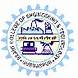 Dean, RDCBeant College of Engineering and Technology, Gurdaspur Date of submissionBEANT COLLEGE OF ENGINEERING AND TECHNOLOGY, GURDASPUR Academic Autonomous Status by UGC(Established by Government of Punjab)Format for project submissionGeneral information (a)   Type of the proposed project: Institutional Promotion Scheme 󠅆󠅆Innovation Promotion Scheme    󠅆󠅆Specify who would be the beneficiary of the project and why? (a)  Detail of project coordinator(b)  Detail of project co-coordinator (c) Detail of other members if any and specify their role in the project (attach additional seat if needed) (a) Detail of project supervisor (incase project coordinator is student or faculty on contract / guest lecture etc.)  (b) Detail of project co-supervisor (only incase inter-departmental project)  (c) Detail of technical / workshop / maintenance staff, whose service is needed, if any  Project detail Title of the project:  Type of the project:   Institutional Promotion Scheme 󠅆󠅆, Innovation Promotion Scheme    󠅆󠅆   If project is under innovation promotion scheme, does it fulfill regional or national    aspiration need, specify how?  (up to 100 words only)   Scope of the project           Demo-model only  	󠅆, working model only 󠅆󠅆,  both demo and working  model 󠅆󠅆  Project summary (up to 100 words only)  Objectives of the proposed project Justification of the project with respect to institutional / regional / national need (up to 100 words only)Relevance of the project in terms of growth and development of the institution / local or regional benefits / national benefits (up to 100 words only)Does the project has any commercial application or patentability?  (up to 100 words only)Duration of the project and activity detail / work plan Project cost Have you received financial support / award for your present work from any other source?  (if so please furnish details) Declaration I / we promise to complete the project within the specified time. In case I / we leave or resign the Institute before the completion of the project, then I/we promise to surrender the whole amount including the interest incurred in sanctioned amount. I /we further declare that all the statements made in this application are true, complete and correct to the best of my / our knowledge and belief. If any information is found false or incorrect, my /our candidature will stand cancelled and my /our claims will be forfeited.Signature of project co-coordinator                                    Signature of project coordinatorForwarded bySignature of HODSEAL  Name Department Roll no. / Designation Project coordinatorProject co-coordinator NameDepartment Roll no. (incase student) /Designation (incase faculty)Contact numberE-mail NameDepartment Roll no. (incase student) /Designation (incase faculty)Contact numberE-mail Signature NameDepartment Roll no. (incase student) /Designation (incase faculty)Contact numberE-mail Member’s roleSignature NameDepartment Designation Contact numberE-mail Signature NameDepartment Designation Contact numberE-mail Signature NameDepartment Designation Contact numberSignature Sr. no. Activities Monitorable mile stone  Duration (Months)Sr. no. Items Project cost (₹)Project cost (₹)Own share Institution support sought Any other Total costTotal cost